Department of Pathology- Histology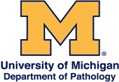 Bone Marrow BiopsiesPrinted Copies are not always up-to-date-See online for current version.1 of 2PurposeEstablish procedure for processing bone marrow biopsies receipt and decalcification prior to processing.MaterialsAZF: standard fixative for bone marrow fixation (Acetic Zinc Formalin).Formical 2000: Formic acid (EDTA)BMX: bone marrow core biopsyBMC: bone marrow clotSoftPathDxWinscribeProcedureWinscribeSign into WinscribeClick New JobScan barcode on requisition.If grossing a Rush case, click the Priority button to change it to urgent.Use foot pedals to record your dictation, and rewind/play back if needed.Click Send when job is complete.SoftPathDxSign into SoftPathDx-LiveVerify workstationClick Processing2 of 2Click specimen preparationClick Barcode # fieldScan container A to bring up the caseScan container A to receive specimen in departmentScan container A to create blockRecord gross dictation into Winscribe.Bone Marrow:Read accessioning number, and patient nameState number of containersRead container labelStandard BMX 1- one core“Standard BMX 1. (size of core) 1 NS”Standard BMX 2- multiple cores“Standard BMX 2. (number of cores) ranging in size from (smallest core to largest core) (number of cores) NS.”Bone marrow clot“Standard BMC. (Weight of clot) grams. 1 cassette NS”Example:“Standard BMX 2. 2 cores ranging in size from 0.5 to 1.1 cm. 2 NS”“Standard BMC 0.6 grams. 1 cassette NS”Scan container A to complete grossingScan container A to send the container to storageScan Cassette A to submit tissuea.  Ctrl S to saveFor multiple part cases, repeat steps 6-10 until all specimens have been grossedVerify each cassettes protocolBone marrow core biopsies should have DECAL as the protocolBone marrow clot biopsies should have HISTO as the protocolBone marrow specimens should be fixed in AZF minimum of 2 hours.Prior to submitting the AZF fixed BMX in its cassette for decalcification, it must be rinsed in running tap water for at least 10 minutes prior to decaling in Formical 2000.Place well rinsed cassette in Formical 2000 for 2 1/2 hours.Remove cassette from Formical 2000 and rinse in running tap water 10 minutes minimum.Place bone marrow cassettes in basket for routine tissue processing, embedding and staining.